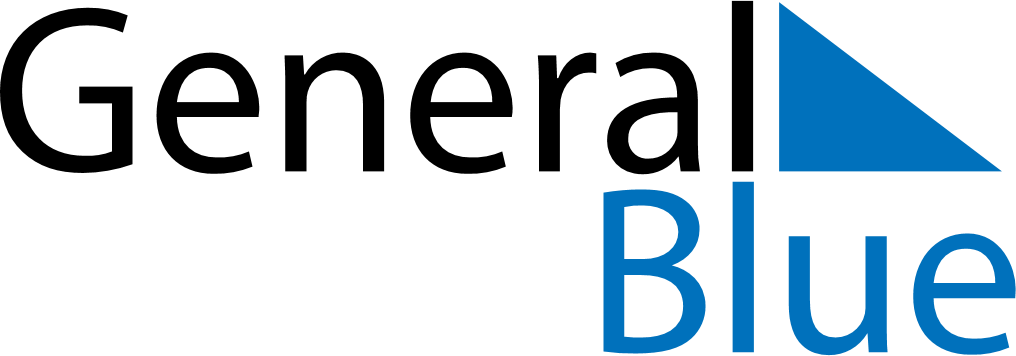 July 2020July 2020July 2020July 2020GuyanaGuyanaGuyanaMondayTuesdayWednesdayThursdayFridaySaturdaySaturdaySunday123445678910111112CARICOM Day131415161718181920212223242525262728293031Eid Ul Adha